SQ1_ Aktivieren-SchüleranleitungKooperatives ArbeitenSo geht ihr vor:Individuelle Auseinandersetzung mit einer Aufgabe/AnforderungThink: Arbeite zuerst für dich allein. Lies den Text, studiere die Aufgabenstellung, mache Notizen, schlage nach, suche in Unterlagen und im Gedächtnis.Austausch im sicheren Kontakt mit dem Partner oder der Kleingruppe Pair: Teile, ergänze, prüfe und vertiefe die Ergebnisse deiner Überlegung in Partnerarbeit.Zusammenfassung und Demonstration des Arbeitsergebnisses vor der Lerngruppe Share: Präsentiert eure Arbeitsergebnisse im Plenum, vergleicht und vertieft sie gegebenenfalls. ---------------------------------------------------------------------------------------------------------------------------PlacematIst ein Verfahren, bei dem – unter Nutzung einer grafischen Struktur – kooperative Arbeitsabläufe strukturiert und Arbeitsresultate verschiedener Personen zusammengeführt werden.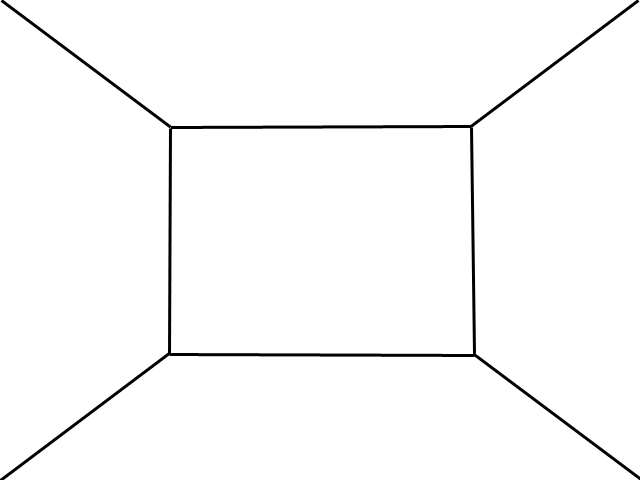 es können individuelle Arbeitsergebnisse und Ergebnisse aus Gruppenarbeitsprozessen in ein Arbeitsprodukt einfließen.So geht ihr vor:Setzt euch in Gruppen (zu viert) zusammen.Ihr erhaltet einen großen Bogen Papier (A3 oder größer) und zeichnet euch eine "Placemat".Jeder hat im Außenbereich des Blattes ein eigenes Feld. In diesem Feld notiert jeder seine eigenen Gedanken zur Aufgabenstellung. Nach der Einzelarbeit tauscht ihr in einer zweiten Phase in der Gruppe eure individuellen Antworten bzw. Ideen aus, indem das Blatt gedreht wird, so dass sich alle Gruppenmitglieder über alle Notizen informieren können.In einer dritten Phase diskutiert ihr die Notizen und einigt euch auf Antworten und Ergebnisse, die als gemeinsames Ergebnis in das mittlere Feld eingetragen werden.Zum Schluss wird ein gemeinsames Ergebnis vor der Klasse präsentiert.